Name of applicant ________________________________________ Date of birth _________  Male___  Female___Address ______________________________________________________________________________________City ___________________________________________________________State ________Zip _______________Email _______________________________________ Telephone ________________________________________Department(s) currently a member of or employed by ________________________________________________    Current Rank ________________________ Number of years in Fire Service: Volunteer____ Paid____ Explorer____Degree/certificate being pursued _________________________________________________________Intended Institution _____________________________________________________________________________Course/Courses________________________________________________________________________________What dates will you be attending the course?    __________to __________ Tuition cost _________Are you currently a member of the IAFC Federal Military Section?  Yes___  No___ In applying for consideration, I am aware that any grant will be applied against tuition, cost of books, or expenses directly related to the pursuit of the studies listed above. I declare that all statements herein are complete & correct to the best of my knowledge by signing.
 Applicant's signature ______________________________________________________ Date _____________THE FOLLOWING TO BE COMPLETED BY FIRE DEPARTMENT COMMANDING OFFICER Name and Rank of Commanding Officer ____________________________________________________________
Fire Department Name  __________________________________________________________________________  Fire Department Address _________________________________________________________________________Officer phone number ________________ Officer Email _______________________ IAFC member # __________
Length of applicant's service to the department:  Volunteer______    Paid_______    Explorer______Signature of Chief _______________________________Print Name: _____________________________________Email application to:  foundation@iafc.org  Please do NOT fax or send by mail.  For more information please go to www.iafcf.org Please see next page for more informationIAFC Foundation Scholarship Guidelines        IAFC Foundation Applicant Criteria:Applicant must be an active member of the U.S. or Canadian Fire Service (state, county, providential, municipal, community, industrial or federal fire department)Applicant’s Fire Chief should be a member of the International Association of Fire Chiefs - IAFC members given preferenceVolunteers must have 3 years experience; Paid- 2 years; Combination- 3 years Paid and Volunteer; and Explorer- 1 yearApplicant must demonstrate leadership and proficiency as a member of the fire service in a supervisory or middle management position or similar position of paid or volunteer workApplicant must use the scholarship funds in a recognized institution of higher educationScholarship may not be used to fund formal academic research projectsScholarship may not be sole source of academic fundingNamed Scholarships Available:The Chief Charles “Chet” Henry Scholarship Award will be awarded to a qualified applicant annually. This fund was established with support from VFIS honoring the memory of Chief Henry.Federal Military Section Scholarship will be awarded to a qualified applicant who is an IAFC Federal Military Section Member or is with a federal military fire department.The Garry L. Briese Scholarship Fund will provide one award annually. This fund was created with support from the Motorola Solutions Foundation. Preference will be given to Driver/Engineers and Lieutenants pursuing AA/AS or BA/BS degrees.The John M. Buckman, III Award will be given each year in his honor at the discretion of the selection committee.The Heather Westphal Memorial Scholarship will provide one award annually to a female first responder. This award was established in honor of the former IAFC membership marketing manager. This fund was established with support from IAFC (www.iafc.org) and the International Association of Women in Fire and Emergency Services (www.i-women.org)Application Procedure:Submit a completed, typed, Word format, IAFC Foundation scholarship application form (handwritten will not be accepted) and the following documents:Provide two letters of Endorsement acknowledging applicant’s demonstrated proficiency as a member of the fire serviceProvide current curriculum vitae or resumeProvide official course description from institution catalogProvide a 250 word statement outlining:  1) a brief description of the course work; 2) how the course work will benefit your fire service career and department and improve the fire service; 3) demonstrate significant, unmet financial needAgree to provide a report at the completion of the program or course work that includes proof of course expense, proof of course completion, findings or outcomes from course work, and benefits of course work to your fire service career or to your fire departmentCompleted application packages must be emailed.  Please do NOT mail or fax your application.Scholarship Scoring Guidelines:The IAFCF Scholarship Committee will judge each application in terms of:  1) benefits to be derived from the scholarship for the applicant, the applicant’s community and the fire service based on the applicant’s essay; 2) benefits to be derived from the applicant and the fire and emergency medical service that are outside normal fire department staff development training; 3) evidence that the applicant meets all the applicant criteria, has thoroughly completed the application form and submitted all of the necessary paperwork.  Preference will be given to those pursuing Bachelors and Associates degrees.The IAFC Foundation does not discriminate on the basis of race, color, national origin, sex, disability, or age in its programs or activities, including educational policies, admissions policies, scholarships, and other programs.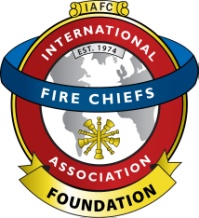 INTERNATIONAL ASSOCIATION OF Fire Chiefs FoundationScholarship Application FormApplication Period:  January 1 - April 29, 2016